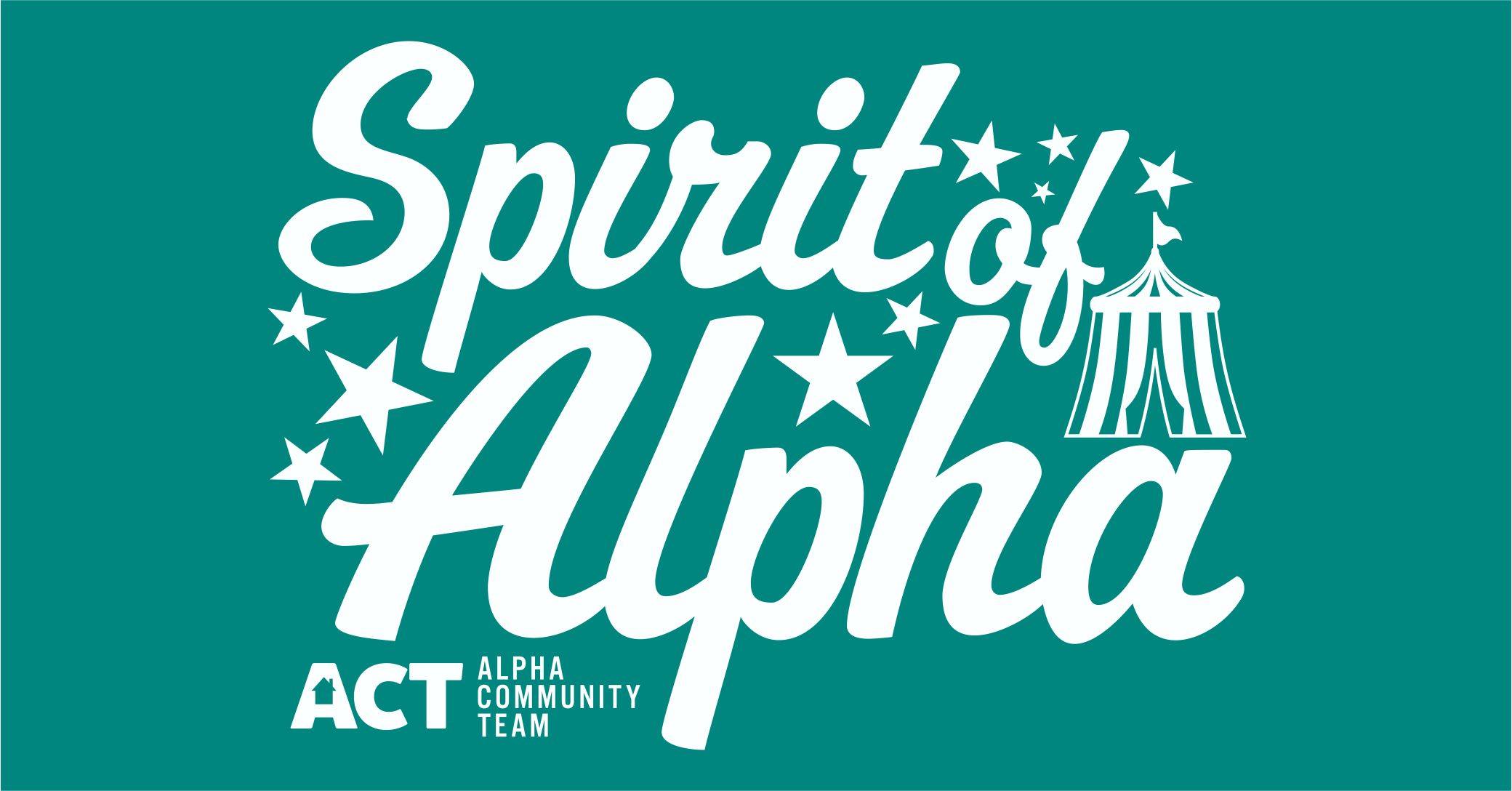 Official Entry FormSpirit of Alpha Lighted ParadeSeptember 8, 2018 @ Dusk. All entries must be received by August 31, 2018.This year’s theme will be “Step Right Up And Join The Fun!”Name of Entry: ________________________________________Contact Person: _______________________________________Address: _____________________________________________Email: _______________________________________________Questions: Tracy Peterson – (309)883-3369 – tpeterson13@outlook.comParade entries can be email or mailed to P.O. Box 83, Alpha, IL 61413